Муниципальное бюджетное общеобразовательное учреждение  Овстугская ордена «Знак Почета» средняя общеобразовательная школа имени Ф.И.Тютчева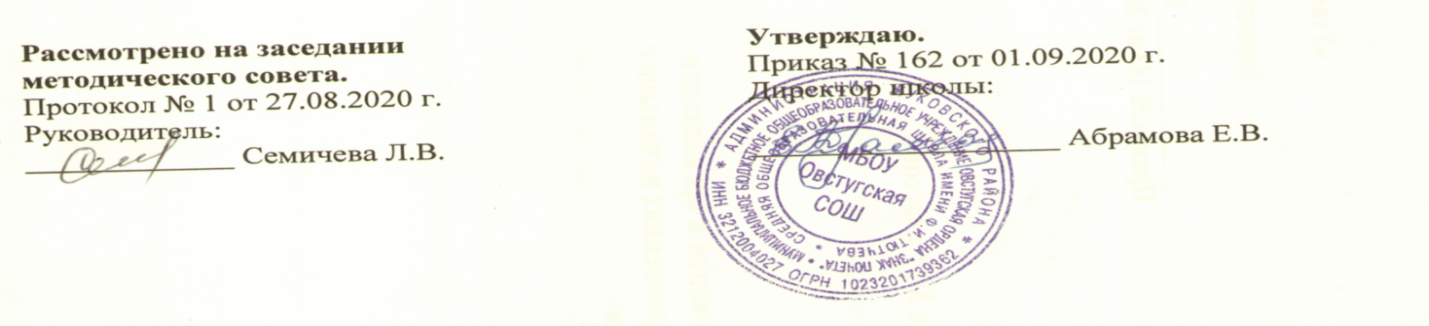 Рабочая программапо учебному предмету«Химия»для обучающихся __8__ классаПрограмма разработанаАвдеенко Сергеем Васильевичем, учителем химии первой квалификационной категории
 
с. Овстуг 2020 г.ПОЯСНИТЕЛЬНАЯ ЗАПИСКАРабочая программа учебного предмета «химия» для обучающихся 8 класса (далее Программа) разработана с учетом следующих нормативно-правовых документов:Закон Российской Федерации «Об образовании в Российской Федерации» от 29 декабря 2012 года №273-ФЗ (с изменениями и дополнениями);ФГОС ООО (утв. Приказом Минобрнауки №1897 от 17.12.2010 года «Об утверждении федерального государственного образовательного стандарта общего образования»(с изменениями и дополнениями);Приказ Минобрнауки от 30.08.2013 года  № 1015 «Об утверждении Порядка организации и осуществления образовательной деятельности по основным общеобразовательным программам – образовательным программам начального общего, основного общего и среднего общего образования»;Приказ Министерства образования и науки РФ от 31.03.2014 № 253 «Об утверждении федерального перечня учебников, рекомендуемых к использованию при реализации имеющих государственную аккредитацию образовательных программ начального общего, основного общего, среднего общего образования»; приказов  Министерства образования и науки РФ «О внесении изменений в федеральный перечень учебников, рекомендованных к использованию при реализации имеющих государственную аккредитацию образовательных программ начального общего, основного общего, среднего общего образования», утвержденных приказами Министерства образования и науки Российской Федерации от 31.03.2014 г. № 253, от 08.06.2015г. № 576; от 14.08.2015 г. № 825; от 28.12.2015 г. № 1529; от 26.01.2016 г. № 38; от 21.04. 2016 г. № 459,Письмо Минобрнауки России  от 01.04.2005 № 03-417 «О перечне учебного и компьютерного оборудования для оснащения образовательных учреждений»;ООП ООО (принята решением педсовета 21.06.2012 года, протокол № 8);Учебный план МБОУ Овстугской СОШ на 2020 – 2021 учебный год;Календарный учебный график МБОУ Овстугской СОШ   на 2020 –2021 учебный год;Положение о рабочей программе учебных предметов, курсов, в том числе внеурочной деятельности МБОУ Овстугской СОШ.  Программа разработана на основе примерной программы  общеобразовательных учреждений по химии 8 класса ( «Программа основного общего образования по химии. 8 – 9 классы / О.С. Габриелян, А.В. Купцова). На изучение учебного предмета «Химия» в 8 классе отводится 2 часа в неделю (70 часов за учебный год).Программа соответствует учебникамХимия. 8 класс: учебник / О.С. Габриелян. – 7-е изд., испр. – М. Дрофа, 2018.Срок реализации рабочей программы – 1 учебный год.Изучение учебного предмета «Химия» в 8 классе направлено на достижение следующих целей: освоение знаний основных понятий и законов химии, химической символики; выдающихся открытиях в химической науке; роли химической науки в формировании современной естественнонаучной картины мира; методах научного познания;овладение умениями наблюдать химические явления;  проводить химический эксперимент; производить расчеты на основе химических формул веществ и уравнений химических реакций; обосновывать место и роль химических знаний в практической деятельности людей, развитии  современных технологий; развитие познавательных интересов, интеллектуальных и творческих способностей в процессе проведения химического эксперимента, самостоятельного приобретения знаний в соответствии с возникшими жизненными потребностями.Задачи: привить познавательный интерес к новому для учеников предмету через систему разнообразных по форме уроков изучения нового материала, лабораторные работы, экскурсии, нестандартные уроки контроля знаний;создавать условия для формирования у учащихся предметной и учебно-исследовательской компетентностей:обеспечить усвоение учащимися знаний основ химической науки: важнейших факторов, понятий, химических законов и теорий, языка науки, доступных обобщений мировоззренческого характера в соответствии со стандартом химического образования;-способствовать формированию у школьников предметных умений и навыков: умения работать с химическим оборудованием, наблюдать и описывать химические явления, сравнивать их, ставить несложные химические опыты, вести наблюдения через систему лабораторных, практических работ  и экскурсии;- продолжить развивать у обучающихся общеучебные умения и навыки: особое внимание уделить развитию  умения пересказывать текст, аккуратно вести записи в тетради и делать рисунки.создать условия для развития у школьников  интеллектуальной,      эмоциональной, мотивационной и волевой сферы: - слуховой и зрительной памяти, внимания, мышления, воображения;-эстетических эмоций;-положительного отношения к учебе;-умения ставить цели через учебный материал каждого урока, использование на уроках красивых наглядных пособий, музыкальных фрагментов, стихов, загадок, определение значимости любого урока для каждого ученика.способствовать воспитанию совершенствующихся социально-успешных личностей;формирование у учащихся коммуникативной и валеологической компетентностей;формирование гуманистических отношений  и экологически целесообразного поведения в быту и в процессе трудовой деятельности; воспитание ответственного отношения к природе, бережного отношения к учебному оборудованию, умение жить в коллективе (общаться и сотрудничать) через учебный материал каждого урока.По сравнению с авторской программой в Программу внесены следующие изменения:В календарно-тематическом планировании изменино название тем уроков.Уменьшино количество часов на изучение темы «Изменения происходящие с веществами» с 13ч до 11ч и добавлено 2 часа к теме «Растворение. Растворы. Свойства растворов электролитов».Введено 2 часа для обзорного ознакомления с биографиями и открытиями великих ученых. На мой взгляд, с подобными изменениями программа курса химии 8 класса будет усваиваться лучше.Промежуточная аттестация учащихся 8 класса по химии осуществляется на основании Положения о проведении промежуточной аттестации учащихся и осуществлении текущего контроля их успеваемости, утвержденного приказом по МБОУ Овстугской СОШ  от 01.09.2014 №74/1 и регулирующего периодичность, порядок, систему оценок и формы проведения промежуточной аттестации учащихся и текущего контроля их успеваемости.Добавлено 1 час на проведение итоговой контрольной работы и 2 часа резервного времени на обобщение материала или проведение административных контрольных работПромежуточная аттестация учащихся 8 класса по химии осуществляется на основании Положения о проведении промежуточной аттестации учащихся и осуществлении текущего контроля их успеваемости, утвержденного приказом по МБОУ Овстугской СОШ  от 01.09.2014 №74/1 и регулирующего периодичность, порядок, систему оценок и формы проведения промежуточной аттестации учащихся и текущего контроля их успеваемости.Формами промежуточной аттестации и текущего контроля являются:контрольная работа, контрольная работа с элементами тестирования, тестовая работа. фронтальный опрос; индивидуальная работа у доски; индивидуальная работа по карточкам; дифференцированная самостоятельная работа; дифференцированная проверочная работа; химический диктант; тестовый контроль; практическая работа.Требования к уровню подготовки обучающихсяформирование у учащихся знаний основ науки - важнейших фактов, понятий, законов и теорий, химического языка, доступных обобщений и понятий о принципах химического производства;развитие умений работать с веществами, выполнять несложные химические опыты, соблюдать правила техники безопасности, грамотно применять химические знания в общении с природой;раскрытие роли химии в решении глобальных проблем человечества;развитие личности обучающихся, формирование у них гуманистических отношений и экологически целесообразного поведения в быту и в трудовой деятельности.Личностными результатами изучения предмета «Химия» в 8 классе являются следующие умения:осознавать единство и целостность окружающего мира, возможности его познаваемости и объяснимости на основе достижений науки;постепенно выстраивать собственное целостное мировоззрение: осознавать потребность и готовность к самообразованию, в том числе и в рамках самостоятельной деятельности вне школы;оценивать жизненные ситуации с точки зрения безопасного образа жизни и сохранения здоровья;оценивать экологический риск взаимоотношений человека и природы.формировать экологическое мышление: умение оценивать свою деятельность и поступки других людей с точки зрения сохранения окружающей среды -гаранта жизни и благополучия людей на Земле.Метапредметными результатами изучения курса «Химия» является формирование универсальных учебных действий (УУД). Регулятивные УУД:самостоятельно обнаруживать и формулировать учебную проблему, определять цель учебной деятельности;выдвигать версии решения проблемы, осознавать конечный результат, выбирать из предложенных и искать самостоятельно средства достижения цели;составлять (индивидуально или в группе) план решения проблемы;работая по плану, сверять свои действия с целью и, при необходимости, исправлять ошибки самостоятельно;в диалоге с учителем совершенствовать самостоятельно выработанные критерии оценки.Познавательные УУД:анализировать, сравнивать, классифицировать и обобщать факты и явления, выявлять их причинно-следственные связи.осуществлять сравнение, классификацию, самостоятельно выбирая основания и критерии для указанных логических операций;строить логическое рассуждение, включающее установление причинно-следственных связей.создавать схематические модели с выделением существенных характеристик объекта.составлять тезисы, различные виды планов (простых, сложных и т.п.).преобразовывать информацию из одного вида в другой (таблицу в текст и пр.).уметь определять возможные источники необходимых сведений, производить поиск информации, анализировать и оценивать её достоверность.Коммуникативные УУД:-	самостоятельно организовывать учебное взаимодействие в группе (определять общие цели, распределять роли, договариваться друг с другом и т.д.).Предметными результатами изучения предмета являются следующие умения:1)	осознание роли веществ:определять роль различных веществ в природе и технике;объяснять роль веществ в их круговороте.2)	рассмотрение химических процессов:приводить примеры химических процессов в природе;находить черты, свидетельствующие об общих признаках химических процессов и их различиях.3)	использование химических знаний в быту:-	объяснять значение веществ в жизни и хозяйстве человека.4)	объяснять мир с точки зрения химии:-	перечислять отличительные свойства химических веществ;различать основные химические процессы;определять основные классы неорганических веществ;понимать смысл химических терминов.5)	овладение основами методов познания, характерных для естественных наук:характеризовать методы химической науки (наблюдение, сравнение, эксперимент, измерение) и их роль в познании природы;проводить химические опыты и эксперименты и объяснять их результаты.6)	умение оценивать поведение человека с точки зрения химической безопасности по отношению к человеку и природе:использовать знания химии при соблюдении правил использования бытовых химических препаратов;различать опасные и безопасные вещества.Содержание учебного предмета, курсаХимия, 8 КЛАСС.Тема 1. Введение (6 часов):Химия — наука о веществах, их свойствах и превращениях.Понятие о химическом элементе и формах его существования: свободных атомах, простых и сложных веществах.Превращения веществ. Отличие химических реакций от физических явлений. Роль химии в жизни человека. Хемофилия и хемофобия.Краткие сведения из истории возникновения и развития химии. Период алхимии. Понятие о философском камне. Химия в XVI в. Развитие химии на Руси. Роль отечественных ученых в становлении химической науки — работы М. В. Ломоносова, А. М. Бутлерова, Д. И. Менделеева.Химическая символика. Знаки химических элементов и происхождение их названий. Химические формулы. Индексы и коэффициенты. Относительные атомная и молекулярная массы. Расчет массовой доли химического элемента по формуле вещества.Периодическая система химических элементов Д. И. Менделеева, ее структура: малые и большие периоды, группы и подгруппы (главная и побочная). Периодическая система как справочное пособие для получения сведений о химических элементах.Тема 2. Атомы химических элементов (10 часов):Атомы как форма существования химических элементов. Основные сведения о строении атомов. Доказательства сложности строения атомов. Опыты Резерфорда. Планетарная модель строения атома.Состав атомных ядер: протоны и нейтроны. Относительная атомная масса. Взаимосвязь понятий «протон», «нейтрон», «относительная атомная масса». Изменение числа протонов в ядре атома - образование новых химических элементов. Изменение числа нейтронов в ядре атома - образование изотопов. Современное определение понятия «химический элемент». Изотопы как разновидности атомов одного химического элемента.Электроны. Строение электронных оболочек атомов химических элементов № 1-20 периодической системы Д. И. Менделеева. Понятие о завершенном и незавершенном электронном слое (энергетическом уровне).Периодическая система химических элементов Д. И. Менделеева и строение атомов: физический смысл порядкового номера элемента, номера группы, номера периода.Изменение числа электронов на внешнем электронном уровне атома химического элемента — образование положительных и отрицательных ионов. Ионы, образованные атомами металлов и неметаллов. Причины изменения металлических и неметаллических свойств в периодах и группах. Образование бинарных соединений. Понятие об ионной связи. Схемы образования ионной связи.Взаимодействие атомов химических элементов-неметаллов между собой — образование двухатомных молекул простых веществ. Ковалентная неполярная химическая связь. Электронные и структурные формулы.Взаимодействие атомов химических элементов-неметаллов между собой — образование бинарных соединений неметаллов. Электроотрицательность. Понятие о ковалентной полярной связи.Взаимодействие атомов химических элементов-металлов между собой — образование металлических кристаллов. Понятие о металлической связи.Тема 3. Простые вещества (7 часов):Положение металлов и неметаллов в периодической системе химических элементов Д. И. Менделеева. Важнейшие простые вещества - металлы: железо, алюминий, кальций, магний, натрий, калий. Общие физические свойства металлов.Важнейшие простые вещества - неметаллы, образованные атомами кислорода, водорода, азота, серы, фосфора, углерода. Способность атомов химических элементов к образованию нескольких простых веществ - аллотропия. Аллотропные модификации кислорода, фосфора и олова. Металлические и неметаллические свойства простых веществ. Относительность деления простых веществ на металлы и неметаллы.Постоянная Авогадро. Количество вещества. Моль. Молярная масса. Молярный объем газообразных веществ. Кратные единицы количества вещества -миллимоль и киломоль, миллимолярная и киломолярная массы вещества, миллимолярный и киломолярный объемы газообразных веществ. Расчеты с использованием понятий «количество вещества», «молярная масса», «молярный объем газов», «постоянная Авогадро».Тема 4. Соединения химических элементов (14 часов):Степень окисления. Определение степени окисления элементов по химической формуле соединения. Составление формул бинарных соединений, общий способ их называния. Бинарные соединения: оксиды, хлориды, сульфиды и др. Составление их формул. Представители оксидов: вода, углекислый газ и негашеная известь. Представители летучих водородных соединений: хлороводород и аммиак.Основания, их состав и названия. Растворимость оснований в воде. Таблица растворимости гидроксидов и солей в воде. Представители щелочей: гидроксиды натрия, калия и кальция. Понятие о качественных реакциях. Индикаторы. Изменение окраски индикаторов в щелочной среде.Кислоты, их состав и названия. Классификация кислот. Представители кислот: серная, соляная и азотная. Изменение окраски индикаторов в кислотной среде. Соли как производные кислот и оснований. Их состав и названия. Растворимость солей в воде. Представители солей: хлорид натрия, карбонат и фосфат кальция.Аморфные и кристаллические вещества.Межмолекулярные взаимодействия. Типы кристаллических решеток: ионная, атомная, молекулярная и металлическая. Зависимость свойств веществ от типов кристаллических решеток.Вещества молекулярного и немолекулярного строения. Закон постоянства состава для веществ молекулярного строения.Чистые вещества и смеси. Примеры жидких, твердых и газообразных смесей. Свойства чистых веществ и смесей. Их состав. Массовая и объемная доли компонента смеси. Расчеты, связанные с использованием понятия «доля».Тема 5. Изменения, происходящие с веществами (11 часов):Понятие явлений как изменений, происходящих с веществами. Явления, связанные с изменением кристаллического строения вещества при постоянном его составе, — физические явления. Физические явления в химии: дистилляция, кристаллизация, выпаривание и возгонка веществ, центрифугирование.Явления, связанные с изменением состава вещества, — химические реакции. Признаки и условия протекания химических реакций. Понятие об экзо- и эндотермических реакциях. Реакции горения как частный случай экзотермических реакций, протекающих с выделением света.Закон сохранения массы веществ. Химические уравнения. Значение индексов и коэффициентов. Составление уравнений химических реакций.Расчеты по химическим уравнениям. Решение задач на нахождение количества вещества, массы или объема продукта реакции по количеству вещества, массе или объему исходного вещества. Расчеты с использованием понятия «доля», когда исходное вещество дано в виде раствора с заданной массовой долей растворенного вещества или содержит определенную долю примесей.Реакции разложения. Понятие о скорости химических реакций. Катализаторы. Ферменты.Реакции соединения. Каталитические и некаталитические реакции. Обратимые и необратимые реакции.Реакции замещения. Электрохимический ряд напряжений металлов, его использование для прогнозирования возможности протекания реакций между металлами и растворами кислот. Реакции вытеснения одних металлов из растворов их солей другими металлами. Реакции обмена. Реакции нейтрализации. Условия протекания реакций обмена в растворах до конца.Типы химических реакций (по признаку «число и состав исходных веществ и продуктов реакции») на примере свойств воды. Реакция разложения — электролиз воды. Реакции соединения — взаимодействие воды с оксидами металлов и неметаллов. Понятие «гидроксиды». Реакции замещения — взаимодействие воды с щелочными и щелочноземельными металлами. Реакции обмена (на примере гидролиза сульфида алюминия и карбида кальция).Тема 6. Растворение. Растворы. Реакции ионного обмена и окислительно-восстановительные реакции (19 часов)Растворение как физико-химический процесс. Понятие о гидратах и кристаллогидратах. Растворимость. Кривые растворимости как модель зависимости растворимости твердых веществ от температуры. Насыщенные, ненасыщенные и пересыщенные растворы. Значение растворов для природы и сельского хозяйства.Понятие об электролитической диссоциации. Электролиты и неэлектролиты. Механизм диссоциации электролитов с различным типом химической связи. Степень электролитической диссоциации. Сильные и слабые электролиты.Основные положения теории электролитической диссоциации. Ионные уравнения реакций. Условия протекания реакции обмена между электролитами до конца в свете ионных представлений.Классификация ионов и их свойства.Кислоты, их классификация. Диссоциация кислот и их свойства в свете теории электролитической диссоциации. Молекулярные и ионные уравнения реакций кислот. Взаимодействие кислот с металлами. Электрохимический ряд напряжений металлов. Взаимодействие кислот с оксидами металлов. Взаимодействие кислот с основаниями — реакция нейтрализации. Взаимодействие кислот с солями. Использование таблицы растворимости для характеристики химических свойств кислот.Основания, их классификация. Диссоциация оснований и их свойства в свете теории электролитической диссоциации. Взаимодействие оснований с кислотами, кислотными оксидами и солями. Использование таблицы растворимости для характеристики химических свойств оснований. Разложение нерастворимых оснований при нагревании.Соли, их классификация и диссоциация различных типов солей. Свойства солей в свете теории электролитической диссоциации. Взаимодействие солей с металлами, условия протекания этих реакций. Взаимодействие солей с кислотами, основаниями и солями. Использование таблицы растворимости для характеристики химических свойств солей.Обобщение сведений об оксидах, их классификации и химических свойствах. Генетические ряды металлов и неметаллов. Генетическая связь между классами неорганических веществ.Окислительно-восстановительные реакции. Окислитель и восстановитель, окисление и восстановление.Реакции ионного обмена и окислительно-восстановительные реакции. Составление уравнений окислительно-восстановительных реакций методом электронного баланса.Свойства простых веществ — металлов и неметаллов, кислот и солей в свете представлений об окислительно-восстановительных процессах.ТЕМАТИЧЕСКОЕ ПЛАНИРОВАНИЕХИМИЯ, 8 КЛАСС.Лист регистрации изменений к рабочей программепо химии для обучающихся 8 классаучителя Авдеенко С.В.№ урокаТема урокаКол-во часов№ урокаТема урокаКол-во часовВведениеВведение61Водный инструктаж по технике безопасности. Предмет химии. Вещества.12Превращение веществ. Краткие сведения по истории химии. Роль химии в жизни человека.13Знаки химических элементов. Периодическая система химических элементов Д.И.Менделеева.14Химические формулы. Относительная атомная и молекулярные массы. Массовая доля элемента в соединении.15Практическая работа №1 Правила техники безопасности при работе в химическом кабинете. Приемы обращения с лабораторным оборудованием и нагревательными приборами.16Практическая работа №2 Наблюдение за изменениями, происходящими с горячей свечой, и их описание.1Атомы химических элементовАтомы химических элементов107Основные сведения о строении атомов. Состав атомных ядер: протоны, нейтроны18Изотопы как разновидности атомов химического элемента19Строение электронных оболочек атомов элементов малых периодов110Составление электронно-графических формул атомов111Структура Периодической системы химических элементов в свете строения атома112Химическая связь, ее виды. Ионная химическая связь113Ковалентная неполярная и ковалентная полярная химические связи114Металлическая химическая связь115Обобщение знаний по теме «Атомы химических элементов»116Контрольная работа №1 по теме «Атомы химических элементов»1Простые  веществаПростые  вещества717Простые вещества — металлы. Физические свойства.118Простые вещества — неметаллы. Физические свойства. Аллотропия119Количество вещества. Молярная масса вещества120Молярный объем газообразных веществ121Решение задач по формуле122Обобщение и систематизация знаний по теме «Простые вещества»123Контрольная работа №2 по теме «Простые вещества»Соединения химических элементовСоединения химических элементов1424Степень окисления. Бинарные соединения125Оксиды. Летучие водородные соединения126Основания127Кислоты128Соли129Соли130Обобщение «Основные классы неорганических веществ»131Аморфные и кристаллические вещества. Типы кристаллических решеток132Чистые вещества и смеси133Разделение смесей. Очистка веществ134Массовая и объемная доля компонентов смеси135Практическая работа №3 Анализ почвы и воды136Практическая работа №4 Приготовление раствора сахара и определение массовой доли его в растворе.137Контрольная работа №3 «Соединения химических элементов»1Изменения, происходящие с веществамиИзменения, происходящие с веществами1138Закон сохранения массы веществ. Химические уравнения139Составление уравнений химических реакций140Реакции разложения. Понятие о скорости химической реакции. Катализаторы141Реакции соединения. Понятие обратимости химических реакций142Реакции замещения.143Реакции обмена.144Расчеты по химическим уравнениям.145Типы химических реакций на примере воды.146Практическая работа №5 Признаки химических реакций.147Обобщение и систематизация знаний по теме «Изменения, происходящие с веществами».148Контрольная работа №4 «Изменения, происходящие с веществами»1Растворение. Растворы. Свойства растворов электролитовРастворение. Растворы. Свойства растворов электролитов1949Растворение, растворимость, типы растворов.150Электролиты и неэлектролиты.151Основные положения теории электролитической диссоциации.152Ионные уравнения.153Кислоты, классификация и свойства.154Химические свойства кислот155Основания, классификация и свойства156Соли, классификация и свойства.157Химические свойства солей.158Оксиды, классификация и свойства159Химические свойства оксидов160Генетическая связь между классами веществ161Практическая работа №6. Свойства кислот, оснований, оксидов и солей162Практическая работа №7.  Решение экспериментальных задач163Окислительно-восстановительные реакции164Составление уравнений окислительно-восстановительных реакций165Портретная галерея великих химиков166Обобщение знаний об основных классах неорганических соединений167Обобщение знаний о химических реакциях168Итоговая контрольная работа за курс 8 класса169-70Резервное время.2№п/пСуть измененияПричинаизменения Корректирующие действия12345678910